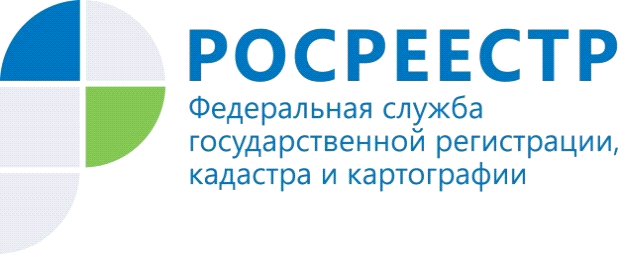 ПРЕСС-РЕЛИЗРосреестр предупреждает о чрезвычайных ситуацияхБрянская область, 4 апреля 2017 года, – В настоящее время Управление Росреестра по Брянской области совместно с рядом территориальных подразделений министерств и ведомств выполняет мероприятия по недопущению пожаров, возникающих, в том числе при сплошном выжигании растительности.      Перед Управлением стоит задача оперативно предоставлять сведения о земельных участках, на которых возникли пожары, а также об участках, которые потенциально входят в зону неконтролируемого выжигания травы.      Основными задачами ведомства в данном направлении являются проведение профилактических мероприятий инспекторами государственного земельного надзора для предупреждения выжигания сухой травянистой растительности, стерни, пожнивных остатков, разведения костров на полях. В целях достижения указанных задач, необходимо четкое взаимодействие территориальных отделов Управления и филиалов Федеральной кадастровой палаты с территориальными подразделениями МЧС России по Брянской области, Россельхознадзором по Брянской и Смоленской областям, органами исполнительной власти субъекта Российской Федерации и органами местного самоуправления по пресечению таких случаев. В частности, их оперативное информирование в случае обнаружения фактов выжигания сухой растительности при проведении государственного земельного надзора.     Управлением разработан план мероприятий по участию в профилактике и предупреждении выжигания сухой травянистой растительности на территории Брянской области. Кроме того подготовлено соответствующее Распоряжение и даны конкретные указания территориальным отделам  Управления, направленные на выявление и пресечение указанных фактов путем проведения административных обследований и рейдов на земельных участках с целью выявления фактов возникновения пожаров.Росреестр призывает всех собственников земель воздержаться от самовольного пала сухой травы во избежание пожаров, а также иных невозвратимых последствий. 